The Cold War 1941-199120% of your overall markSat with Early Elizabethan England on paper 2Friday 8th June 2018 PM 1 hour 45 minutes You will ONLY be tested your knowledge e.g. no sources or interpretations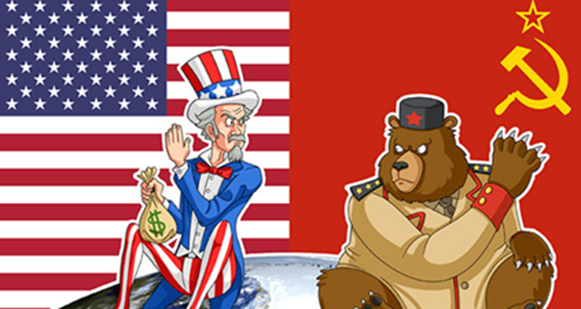 Name:Teacher:Quick quiz 1: What was the Cold War and how did the Superpowers ideas differ?Who was the leader of England following WW2?Which country did Stalin rule after WW2?Who was in charge of America after WW2?Who had the Soviet Union and America defeated?Why did tensions begin to arise between the Soviet Union and America after WW2?Which ideology believed in single-party rule?Which ideology believed in private ownership and competition?What did Churchill nickname the alliance that the Soviet Union, USA and Soviet Union had formed?What did Stalin want in Europe after WW2?What did Roosevelt want in Europe after WW2?Quick quiz 2: What was the significance of the Tehran, Yalta and Potsdam conferences?What month and year was the Tehran conference?What did Britain and France agree they would open at the Tehran Conference?Who was there tension between at the Tehran Conference?What Conference took place in February 1945?What had the Soviets done to Germany in this time?What did the Grand Alliance agree about Germany at this Conference?What country remained a difficult subject to agree on?Who were the two new diplomats present at the Potsdam Conference in July 1945?Give two reasons why relations had changed between the Conference in February 1945 and PotsdamWhat area did the Soviet Union control of Germany? Why did they not like this?Quick quiz 3: Why did relations worsen between 1945-1946?What did Stalin want in Eastern Europe?How did Truman feel about this?What happened on 6th August 1945 which shocked the Soviet Union?Why did this action drastically increase Cold War tensions?Who was America’s ambassador in Moscow?What did his Long Telegram state?Who was the Soviet diplomat working in Washington?What did his Telegram state?What was Churchill’s speech called and why did this increase Cold War tensions?Why did tensions increase further between 1944-1945?Quick quiz 4: ContainmentWhat would Stalin need to do to get the people of Europe on his side?What did President Truman announce on 12th March 1947?What did Truman say about Communism?What had the USA clearly abandoned following the Truman Doctrine?What was the Marshall Plan?What was Dollar imperialism?What did the Marshall Plan successful tie Western European countries into doing?How did Stalin react to the policy of containment? What did Cominform do?What was Comecon?Quick quiz 5: Berlin Crisis 1948At what Conference had it been agreed that Germany and Berlin would be split into 4 zones?Why did the Soviets and the Allies disagree about the ways to look after Germany?What did Britain, France and America do to their zones in March 1948? What was this called?How did the Soviets feel about this?What did Stalin decide to launch in June 1948?Why did he do this?What did the Allies do in the Berlin Airlift?What happened on 9th May 1949 and what happened as a result?What were the two states of Germany called?What two armed camps were set up as a result of the Berlin crisis?Quick quiz 6: Arms raceWhen did the USA first develop the atomic bomb?What year did Stalin finish creating his atomic bomb?How did the USA respond in 1952?Why was this bomb better than the atomic bomb?How did the Soviet Union respond to this?What did the USA develop in 1957?What did the Soviet Union then do?Who were the new leaders of the USA and the Soviet Union?Give two reasons why it was hoped that the tension between the Soviet Union and the USA would reduceWhy where these intentions short lived?Quick quiz 7: The Hungarian UprisingWhy did people in Hungary start protesting in 1956?Who did Khrushchev replace the Hungarian leader with?What sort of reforms did the new leader introduce?What did the new leader announce on 1st November 1956 that annoyed the Soviet Union?How did Khrushchev react?How many Hungarians were killed?How did American help?Why did this uprising help make Khrushchev’s position more secure in the Warsaw Pact?How were America seen after this Uprising?Did the Hungarian Uprising have a positive or negative impact on relations between the East and West?Quick quiz 8: The building of the Berlin WallWhat year had Germany been divided into two?Why did many people living in East Germany decide to move to West Germany?What did Khrushchev decide on?What did Khrushchev announce on 27th November 1958?Why did the Berlin Ultimatum have a major impact on international relations?Name the 4 summit meetings that took place to try and solve the issueWhat was soon built to separate the East and West?What was ‘no-mans-land’ packed with?How was Kennedy treated when he visited Berlin?What impact did the Wall have on international relations?Quick quiz 9: Cuban Missile CrisisWho had led the Cuban Revolution?What did America launch on the 17th April 1961?Give 2 reasons why this event failedWhy did it embarrass America?What happened on 14th October 1962?What 3 options did Kennedy have now?What was the time period between 16-28th October 1962 named?Why was the Cuban Missile Crisis dangerous for relations between the USA and the Soviet Union?What was set up between Washington and Moscow in June 1963?Why did the Cuban Missile Crisis lead to the world becoming a safer place?Quick quiz 10: CzechoslovakiaWhy were the people of Czechsolovakia protesting in 1966?How did the Soviet Union feel about the First Secretary of the Czech Communist Party Alexander Dubcek?Dubcek introduced reforms. What were these called? Give 3 of these reformsThe new leader of the Soviet Union, Brezhnev, disapproved of the reforms. What did he order Soviet troops to do?Who was Dubcek replaced with?What did Brezhnev announce after the Soviet invasion? What was this?What did the invasion do to relations between the East and West?What did the invasion do to the USA’s international reputation?Did the Soviet Union’s control of the Warsaw Pact countries become tighter once again?Quick quiz 11: DétenteDefine détenteWhy did America and the Soviet Union want to follow a period of détente?When was SALT 1 signed?What issue did SALT 1 deal with?Why did SALT 1 have a significant impact on international relations?What Accords were agreed in 1975?What did the three baskets deal with? When was SALT 2 signed?Why did relations between the USA and the Soviet Union start to fade?Why did the USA (President Carter) withdraw from SALT 2?Quick quiz 12: Flashpoints of the Cold WarWhat year did the Soviet invasion of Afghanistan happen?Why did the Soviet Union become interested in Afghanistan?What reason did the Soviet Union give for invading Afghanistan?How did the Americans view the invasion?How did the invasion of Afghanistan affect USA-Soviet relations?What happened in 1980 and 1984?Who was elected as President?How did this change the direction of the Cold War?What did SDI stand for?What was SDI?Quick quiz 13: The end of the Cold WarWhat problems were there in the Soviet Union during the 1980s? Who became the new leader?What two policies did he introduce and what did this stand for? What else did he announce the Soviet Union were abandoning?Why was there changes occurring in America? What had begun?When had Communism been abandoned in the satellite states by?On what date did the Berlin Wall come down? Why was this significant?When was the Warsaw Pact finally dissolved?What happened in August 1991 in the Soviet Union?What happened on 25th December 1991?What then had formally happened?Score out of 10Areas of strengthAreas to reviseScore out of 10Areas of strengthAreas to reviseScore out of 10Areas of strengthAreas to reviseScore out of 10Areas of strengthAreas to reviseScore out of 10Areas of strengthAreas to reviseScore out of 10Areas of strengthAreas to reviseScore out of 10Areas of strengthAreas to reviseScore out of 10Areas of strengthAreas to reviseScore out of 10Areas of strengthAreas to reviseScore out of 10Areas of strengthAreas to reviseScore out of 10Areas of strengthAreas to reviseScore out of 10Areas of strengthAreas to reviseScore out of 10Areas of strengthAreas to revise